MEL FICHE DE TRANSMISSION POUR LE 25.03.17  MEL :                                                           MEL Photos : 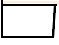 A insérer dans  Nos Assemblées- En Direct - Seigneur, agis dans nos vies !Titre : Oui, le Sang de Jésus est victoireAuteur : Le berger  Date : 11.03.17  Photos  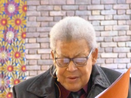 A insérer dans  Nos Assemblées - En Direct - Fais-nous miséricorde ! Titre : Voir le miraculeux…la Parole de Dieu n’a pas changé Auteur : Werner Mado Lehmann et Ernest Marcelin  Date : 11.03.17Photos 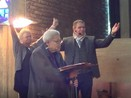 A insérer dans  Nos Assemblées- En Direct – Vie Chrétienne !Titre : Que l’Esprit de vérité                  YouTube         STP,     Prends  la dernière mouture video envoyée dimanche car dans mouture précédente la photo ne convenait pas (saint sacrement tenu en plus par un laïc) Une éternité à charger….Auteur : Le Notre Père de Corinne Lafitte  Date : 11.02.17A insérer dans  Enseignements - Prédications Titre : Dites, Seigneur je prends autorité…Auteur : Pasteur Werner Lehmann  Date : 11.03.17Photos  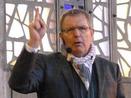 Galerie Photos : Père Michel. 11.03.17Pasteur Werner Lehmann. 11.03.17Extraordinaire de marcher avec un Dieu fidèle. 11.03.17Le Pasteur Werner Lehmann exhorte, intercède. 11.03.17Témoignage de Mado Lehmann. 11.03.17Le Berger Ernest Marcelin. 11.03.17Mado, Frère Ernest, Pasteur Werner. 11.03.17Le Pasteur et le Berger. 11.03.17Pasteur Lehmann pendant la prédication.  11.03.17Que la présence de Jésus descende au milieu de nous.11.03.17Le Noyau. 11.03.17La Chorale. 11.03.17L’Assemblée. 11.03.17…on loue. 11.03.17…et on prie. 11.03.17Clôture de l’Assemblée. 11.03.17